Indicadores Pactuados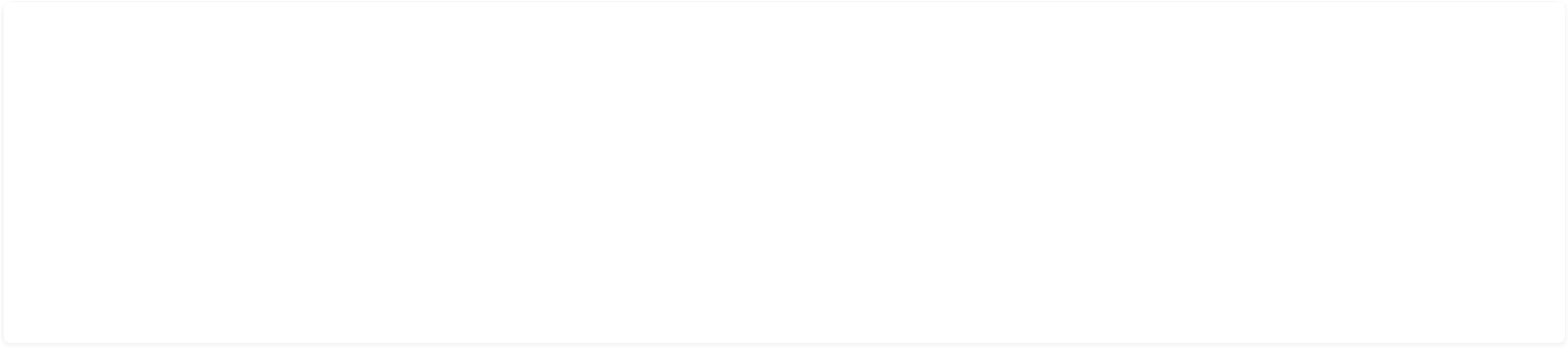 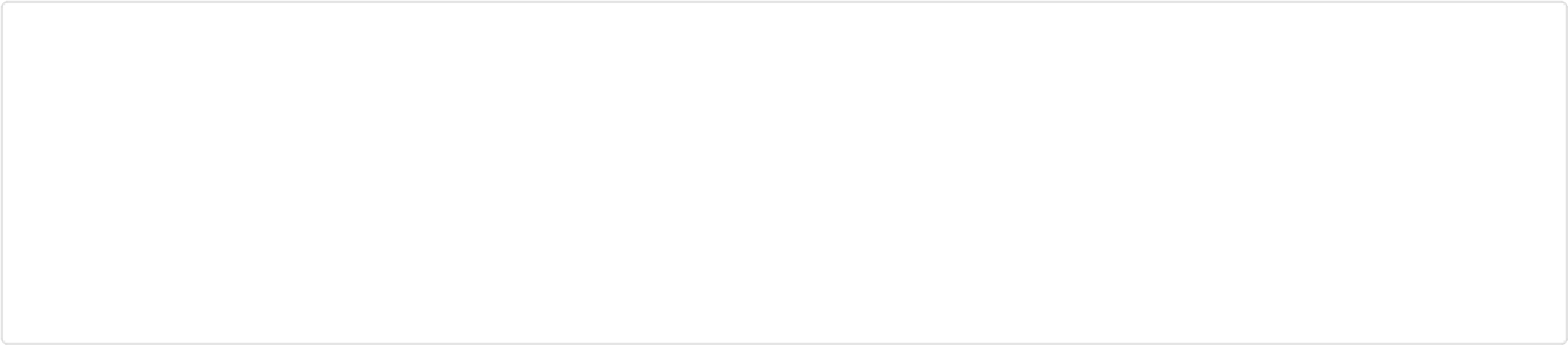 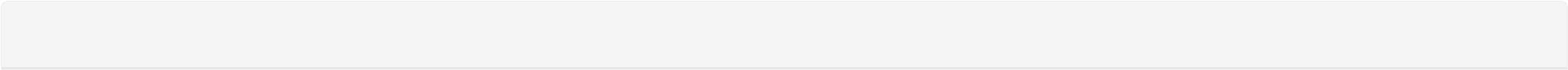 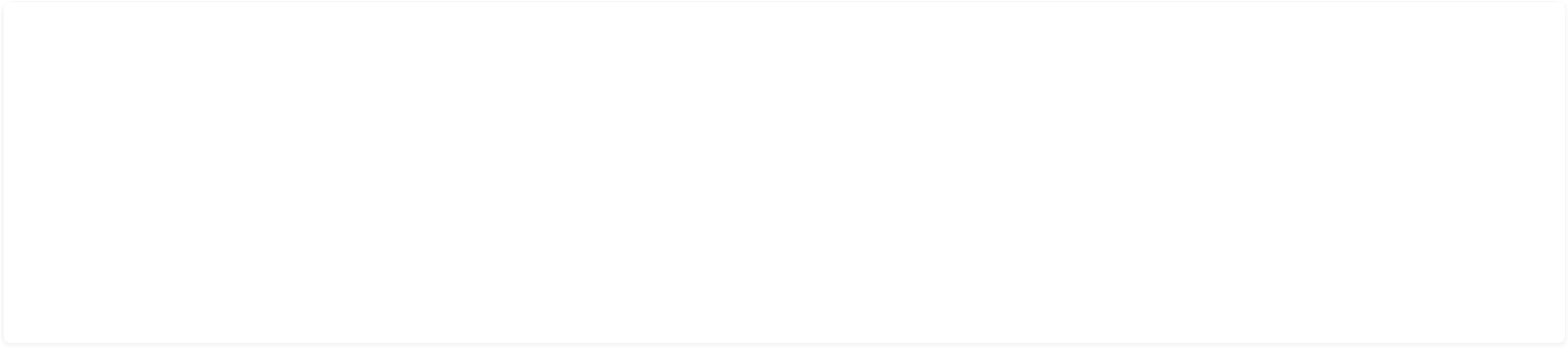 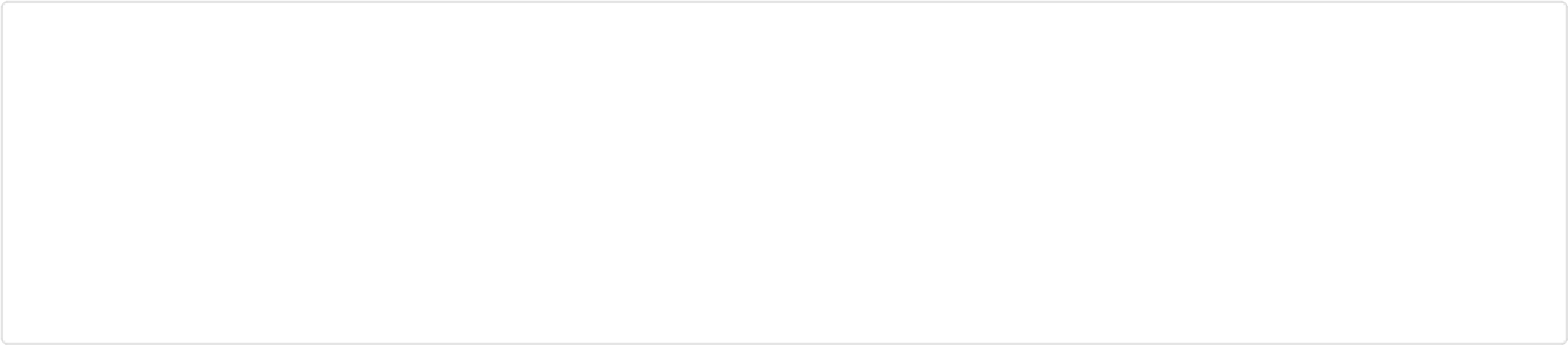 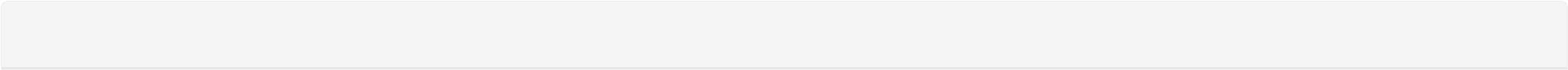 https://digisusgmp.saude.gov.br	1 de 1N°TipoIndicadorMetaUnidade deMedida1UMortalidade prematura (de 30 a 69 anos) pelo conjunto das 4 principais DCNT (doenças do aparelho circulatório, câncer, diabetes e doenças respiratórias crônicas)1Número2EProporção de óbitos de mulheres em idade fértil (10 a 49 anos) investigados.100,00Percentual3UProporção de registro de óbitos com causa básica definida95,00Percentual4UProporção de vacinas selecionadas do Calendário Nacional de Vacinação para crianças menores de dois anos de idade - Pentavalente 3ª dose,Pneumocócica 10-valente 2ª dose, Poliomielite 3ª dose e Tríplice viral 1ª dose - com cobertura vacinal preconizada75,00Percentual5UProporção de casos de doenças de notificação compulsória imediata (DNCI) encerrados em até 60 dias após notificação.80,00Percentual6UProporção de cura dos casos novos de hanseníase diagnosticados nos anos das coortes85,00Percentual7ENúmero de Casos Autóctones de MaláriaNão seAplicaNúmero8UNúmero de casos novos de sífilis congênita em menores de um ano de idade0Número9UNúmero de casos novos de aids em menores de 5 anos.0Número10UProporção de análises realizadas em amostras de água para consumo humano quanto aos parâmetros coliformes totais, cloro residual livre e turbidez95,00Percentual11URazão de exames citopatológicos do colo do útero em mulheres de 25 a 64 anos na população residente de determinado local e a população da mesma faixa etária0,75Razão12URazão de exames de mamografia de rastreamento realizados em mulheres de 50 a 69 anos na população residente de determinado local e população da mesma faixa etária.0,46Razão13UProporção de parto normal no Sistema Único de Saúde e na Saúde Suplementar45,00Percentual14UProporção de gravidez na adolescência entre as faixas etárias 10 a 19 anos2,00Percentual15UTaxa de mortalidade infantil0Número16UNúmero de óbitos maternos em determinado período e local de residência0Número17UCobertura populacional estimada pelas equipes de Atenção Básica100,00Percentual18UCobertura de acompanhamento das condicionalidades de Saúde do Programa Bolsa Família (PBF)90,00Percentual19UCobertura populacional estimada de saúde bucal na atenção básica100,00Percentual21EAções de matriciamento sistemático realizadas por CAPS com equipes de Atenção BásicaNão seAplicaPercentual22UNúmero de ciclos que atingiram mínimo de 80% de cobertura de imóveis visitados para controle vetorial da dengue4Número23UProporção de preenchimento do campo ocupação nas notificações de agravos relacionados ao trabalho.95,00Percentual